II. Etudier une fonction logarithme décimal Activité 2 : Comment améliorer la réception de la TNT ?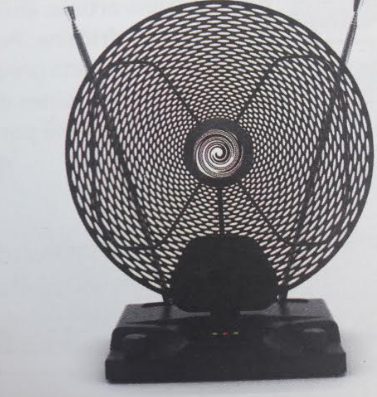 Installé dans son nouvel appartement, Florent reçoit mal la télé- vision. Afin d’améliorer la réception de la TNT, il décide de s’équiper d’une antenne amplifiée. Le gain G de l’antenne (en décibels : dB) s’exprime en fonction du rapport entre les puis- sances d’entrée (PE) et de sortie (PS) de l’antenne selon la formule : G = 10 log (Ps/PE)On nomme x le rapport des puissances Ps/PE  et f(x) le gain G. La fonction f est définie sur l’intervalle [ 1 ; 50] par f(x) = 10*logx. En utilisant la touche  log (logarithme décimal) de la calculatrice et en arrondissant les résultats à l’unité, compléter le tableau de valeurs ci-dessous.Vérifier que log 50 =  log5+ log10	…………………………………………………………………………………………………………………………………………………………………………………………………………………………………………………………………………Sur le modèle de la question précédente, proposer une écriture de log 40 en fonction de log 2 et log 20. …………………………………………………………………………………………………………………………………………………………………………………………………………………………………………………………………………Tracer la courbe représentative de la fonction fPar lecture graphique, donner le sens de variation de la fonction logarithme décimal. …………………………………………………………………………………………………………………………………………………………………………………………………………………………………………………………………………Florent achète une antenne dont le gain est de 20 dBCalculer le rapport des puissances Ps/PE correspondant. …………………………………………………………………………………………………………………………………………………………………………………………………………………………………………………………………………Que constate-t-on pour l’amplification ? …………………………………………………………………………………………………………………………………………………………………………………………………………………………………………………………………………Bilan : Log 10 = 1Log 10x =x Logan= n*log aLog (a*b) = log a +log bLa fonction logarithme est strictement croissante sur l’intervalle] 0 ; +00[TASSP1Mathsx1251020304050F(x)….…..…..….………..……..……